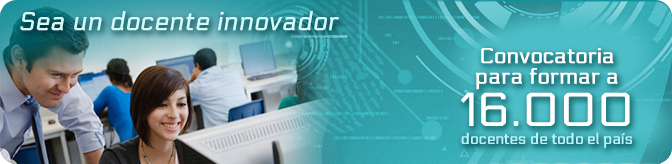 CONVOCATORIA DE PRE-INSCRIPCIÓN DE DOCENTES AL PROGRAMA DE FORMACIÓN EN USO Y DESARROLLO DE CONTENIDOS EDUCATIVOS DIGITALESEsta convocatoria busca identificar, seleccionar y vincular a 16.000 docentes de todo el país, pertenecientes a establecimientos educativos oficiales y de instituciones de educación superior, quienes tendrán la oportunidad de participar en el Programa de Formación en Uso y Desarrollo de Contenidos Educativos Digitales.Inscríbete ingresando al link:http://www.colombiaaprende.edu.co/html/micrositios/1752/w3-article-336099.html